SOLICITUD CARTA DE PRESENTACIÓNINFORMACIÓN ACADÉMICAINTEGRANTES DEL EQUIPOPARA USO DE LA SECRETARÍA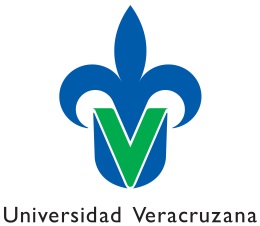 UNIVERSIDAD VERACRUZANAFACULTAD DE CONTADURÍA Y ADMINISTRACIÓN – XALAPABRIGADAS UNIVERSITARIAS EN LA EMPRESA (BUES)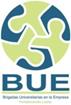 PROGRAMA EDUCATIVOLADMLCONLGDNLSCASECCIÓNEXP. EDUCATIVA (EE)PROFESOR DE LA EETRABAJO A REALIZARMATRÍCULANOMBRE (APELLIDOS PRIMERO)CORREO ELECTRÓNICONOMBRE QUIEN RECIBEFECHA DE RECEPCIÓNFIRMA